Пожар–   это неконтролируемый процесс горения, сопровождающийся уничтожением материальных и культурных ценностей.Горение – химическая реакция соединения горючих  веществ с кислородом! Данный процесс сопровождается не только выделением тепла, но и вредных газообразных опасных для человека и окружающей среды продуктов горения! Пожар, при благоприятных условиях (отсутствия осадков, наличие ветра) может распространяться на огромных площадях и приобретать характер стихийного бедствия. Огонь, без предпринятых мер безопасности, уничтожает города, поселки, предприятия и учреждения, транспортные объекты, ж. д. станции, дачи и хозяйственные постройки, страдает домашний скот. Но главное – в огне гибнут люди. При обнаружении пожара, когда Вы находитесь в лесу необходимо:      - уходить по наветренной стороне перпендикулярно кромке пожара; - при сильном задымлении дышать через мокрую повязку либо часть одежды;      - при выходе из зоны пожара двигаться по дорогам, вдоль рек и ручьев и возможно по водеЕсли пожар подходит к населенному пункту, то необходимо:Эвакуировать население, в первую очередь,  женщин с детьми, нетранспортабельное  населениеЧто делать в случае необходимости эвакуации?1. Соберите в рюкзак или любую удобную для вас ёмкость вещи первой необходимости, паспорта, другие важные документы, деньги, ценности.2. Наберите в ёмкость воды, приготовьте небольшое количество консервированных продуктов;3. Подготовьте помещение к консервации (закройте на замки, щеколды все окна, балконы, перекройте газ, воду, выключите электроприборы из сети), закройте на замок входные двери;4. Возьмите, если есть в наличии, средства индивидуальной защиты (респираторы, противогазы, марлевые повязки и т.п.);5. Возьмите одежду (обязательно тёплый комплект);6. Окажите помощь инвалидам в окрестности, престарелым и больным, помогите другим людям, которые нуждаются в помощи.При отсутствии времени на эвакуацию - укрыться в защитных сооружениях ГО и подвальных помещениях каменных зданий.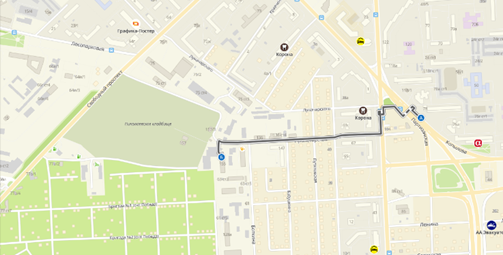 Краевое государственное казённоеобразовательное учреждение ДПО «Институт региональной безопасности» находится по адресу: 660100, г. Красноярск, ул. Пролетарская, 155.Остановка транспорта: ул. Луначарского.Автобусы  2,  12, 14, 43, 49, 11, 80,   троллейбусы 5, 13, 15 т. (391) 229-74-74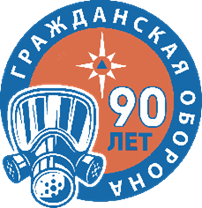 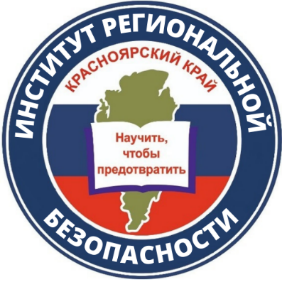 Действия населения при лесных пожарах, эвакуацияКрасноярск 2022